苗栗縣地方創生小旅行(中區)推薦行程#1　竹南親子共遊竹南車站出站後即可看到臺鐵倉庫改建而成的苗栗小松菸，在地青年共創的場域將在地的藝術展現其中，之後前往蘆竹湳古厝以及蕃社30欣賞在地傳統社區如何演示自己的美。在前往四方鮮乳牧場給自己一個親近自然的午後，悠閒地品嘗著新鮮的牛乳以及甜品，順遊崎頂車站，留下這場旅遊的回憶，經過了一天的走訪，坐在遼闊的觀景臺，欣賞著迷人的夕陽，生活就是如此的愜意。＃路線中山168→蘆竹湳古厝→蕃社30→四方鮮乳牧場→崎頂子母隧道＃周邊地方創生券適用店家四方鮮乳牧場https://www.fourways.com.tw/＃如何前往【大眾運輸】臺鐵：搭乘臺鐵到竹南火車站。(座標24.686730, 120.880772) 高鐵：高鐵苗栗站→搭乘101A公車→竹南火車站下車。【自行開車】國道一號→頭份交流道→124甲縣道→臺1線→竹南車站。(座標24.686730, 120.880772) 資料來源：苗栗縣政府、竹南鎮公所＃全國地方創生券店家哪裡找https://twrr-vouchers.ndc.gov.tw/store.php雲林縣地方創生小旅行(中區)推薦行程#２　斗六文史小旅行你有逛過市場嗎？傳統市場中處處讓人驚艷，百年老店、經過幾代的傳遞，在縣在有什麼樣的延伸。我們從市場開始認識這座城市，雲林斗六市舊稱「斗六門」，是雲林縣的縣治及最大的城市，也是雲林縣的政治、經濟、文化、教育、醫療以及雲林主要交通中心之一；從古至今太平路一直都是斗六的主要商店街。巴洛克式風格為主體設計，超過90多年的歷史，完整地呈現百年來臺灣的建築發展史，吃膩了大魚大肉，一同在老街挖掘傳統美食，也是一種享受。再向前走一條隱身於雲林路與中山路交接的秘路，一處日式警察宿舍聚落，步入這隱於城鎮中的日式聚落，一同挖掘屬於自己的藝文生活。我們每日的生活、每日的餐桌，可以有什麼不一樣的可能？我們是否願意，重新把生活、飲食的自主權，交到自己手上，建立值得消費者信賴的品牌，讓生產與消費關係更正向地互動，目標讓生產者專心耕種，讓在地農業與土地得以永續經營。最後步行至行啟記念館，紅磚建築外觀與淺綠色的窗框，都有歷史刻畫的痕跡。＃路線斗六西市場→太平老街→雲中街生活聚落_→三小市集→斗六行啟紀念館＃周邊地方創生券適用店家紙農書院https://www.papercraft-village.tw/三小市集https://www.tri-small.com/＃如何前往【大眾運輸】臺鐵：臺灣鐵路任一車站搭乘可抵達「斗六站」的班次。高鐵：高鐵雲林站→搭乘201高鐵快捷→斗六火車站下車。【自行開車】國道3號260k下斗六交流道，可輸入「斗六太平老街」、「斗六火車站」地標往斗六市區方向行駛。(座標23.708521257578017,120.54186335107445)資料來源：雲林縣政府、斗六市公所＃全國地方創生券店家哪裡找https://twrr-vouchers.ndc.gov.tw/store.php南投縣地方創生小旅行(中區)推薦行程#３　埔里一個人的小旅行悠閒的連假，厭倦了擾人的都市，計畫一場屬於自己的小旅行吧！前往埔里，租一臺簡單的自行車或是機車，自由自在的探索樸實小鎮的美好，讓平常繁忙的自己有個靜下心來聆聽自己的時間。＃路線順騎自然出租機車或是自行車→穀笠合作社社區導覽、食農教育→籃城書房，一個人的午后悠閒，拿本書享受這個優閒的午後→回到埔里鎮探索在地美食＃周邊地方創生券適用店家順騎自然https://www.545bike.com/穀笠合作社https://gulirice.com/farming-experience/籃城書房https://www.facebook.com/restbb/272巷弄咖啡https://www.facebook.com/272lane/＃如何前往【大眾運輸】高鐵：搭乘高鐵抵達臺中高鐵站後，於5號出口轉搭南投客運或臺灣好行日月潭線。臺鐵：(1)搭乘臺鐵抵達臺中車站後，步行至干城車站轉乘南投客運或全航客運。(2)搭乘臺鐵抵達新烏日火車站後，步行至臺中高鐵站5號出口轉乘南投客運或臺灣好行日月潭線。【自行開車】國道3號→國道3號霧峰系統（214公里處）轉國道6號→下埔里交流道資料來源：南投縣埔里鎮公所＃全國地方創生券店家哪裡找https://twrr-vouchers.ndc.gov.tw/store.php台中市地方創生小旅行(中區)推薦行程#4　霧峰古蹟巡禮誰說只有臺南是文化寶地，臺中也有需多的歷史足跡，不如給自己一天的時間，去好好地走讀這段我們熟悉卻也陌生的＂臺灣史＂，讓我們好好認識這塊孕育我們的寶地。＃路線霧峰林家宮保第園區→林家花園林獻堂博物館園區→光復新村→它好好 It's so good→霧峰民生故事館＃周邊地方創生券適用店家它好好 It's so good　 https://www.facebook.com/ItsSoGoodShop/霧峰區農會酒莊　https://www.twwfsake.com/＃如何前往【大眾運輸】１.高鐵：高鐵臺中站14號月臺搭乘151路公車至霧峰站(中正路)下車（座標24.061962534383774, 120.69844549260527）。2.臺鐵：臺中火車站搭乘50、201線至霧峰郵局站（座標24.061962534383774, 120.69844549260527）【自行開車】國道3號於「霧峰交流道」下→左轉中正路往霧峰市區方向→至大同路(霧峰郵局)右轉→接民生路左轉即可抵達。（座標24.063192532628037, 120.70079675472854）資料來源：霧峰林家宮保第園區官方網站＃全國地方創生券店家哪裡找https://twrr-vouchers.ndc.gov.tw/store.php彰化縣地方創生小旅行(中區)推薦行程#5　趣遊彰化X古城新意迎向彰化建城第300個年頭來，富含人文風采、地方小吃及特色巷弄街區寫下許多動人故事，也孕育了許多文化創意新鮮事，邀請你一起來復古翻玩彰化聚落，漫遊新生古城，重拾旅遊的感動美好記憶。＃路線彰化扇形車庫—彰化鐵路醫院—彰化經典美食小吃(如: 阿璋肉圓、阿泉爌肉飯、肉包明等)—Stable Fly 穩定飛行模式—彰化卦山村—八卦山大佛風景區＃周邊地方創生券適用店家穩定飛行模式(申請中)　https://www.facebook.com/stablefly/	＃如何前往【大眾運輸】高鐵：高鐵臺中站→步行前往臺鐵新烏日火車站→搭乘自強號/區間車至彰化車站→車站出口往左走三民路→和平路左轉→ 民生地下道上方旁(人行地下道)即可抵達。（座標24.08606428084603, 120.54023509107805）2.臺鐵：彰化車站出口往左走三民路→和平路左轉→ 民生地下道上方旁(人行地下道)即可抵達。（座標24.08606428084603, 120.54023509107805）【自行開車】國道一號：由彰化交流道下 → 往彰化市區 (中華西路) → 往金馬路 → 彰美路右轉 → 民生地下道上方右側迴轉道即可抵達。（座標24.08606428084603, 120.54023509107805）國道三號：由彰化系統交流道下 → 接國道一號由彰化交流道下 → 往彰化市區 (中華西路) → 金馬路往北走 → 彰美路右轉 → 民生地下道上方右側迴轉道即可抵達。（座標24.08606428084603, 120.54023509107805）資料來源：臺灣鐵路扇形車庫https://www.railway.gov.tw/tra-tip-web/tip/tip00H/tipH21/view?tripNo=4eb4b3c1edd64221bcf1c7c912670d0c旅庫。彰化https://luko.talk.tw/穩定飛行模式　https://www.facebook.com/stablefly/	彰化市旅遊網https://travel.changhua.gov.tw/history/15＃全國地方創生券店家哪裡找https://twrr-vouchers.ndc.gov.tw/store.php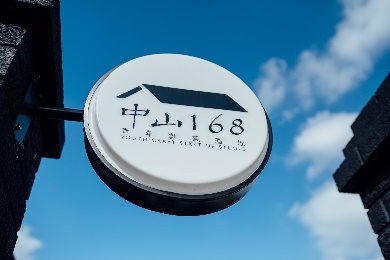 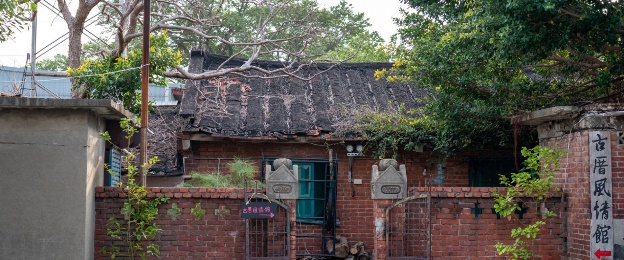 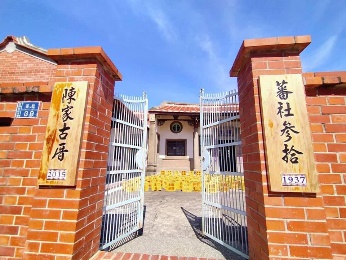 中山168蘆竹湳古厝蕃社30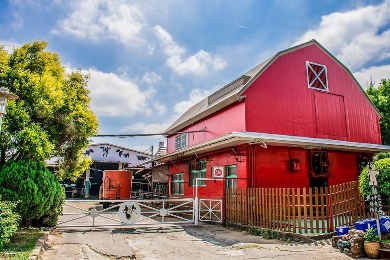 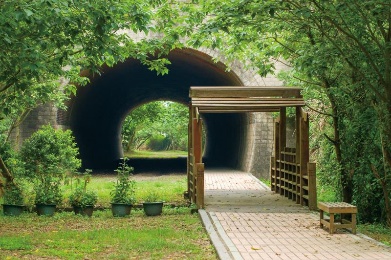 四方鮮乳牧場崎頂子母隧道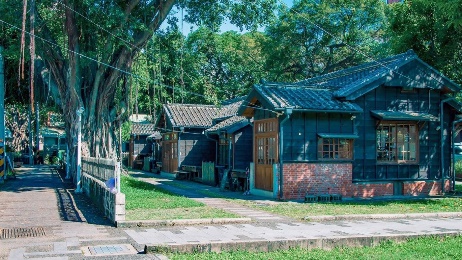 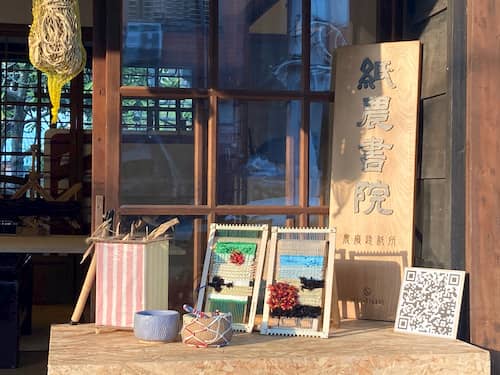 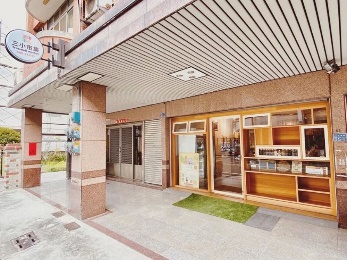 雲中街生活聚落紙農書院三小市集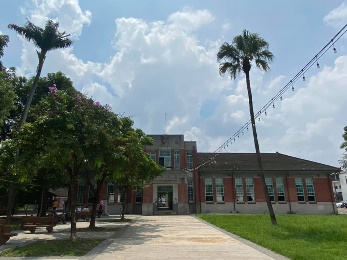 行啟紀念館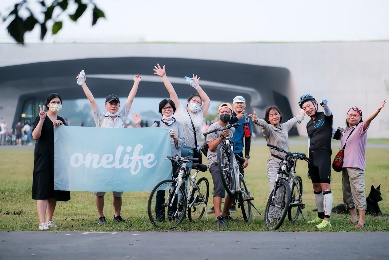 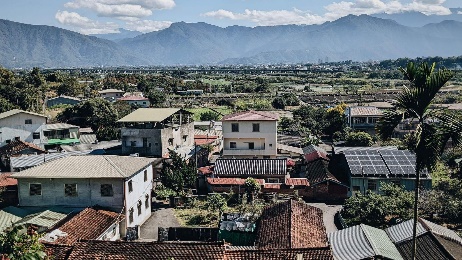 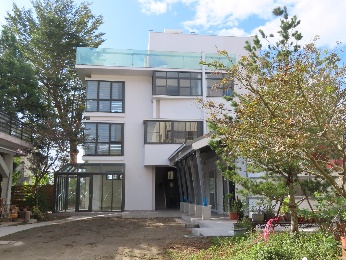 順騎自然穀笠合作社籃城書房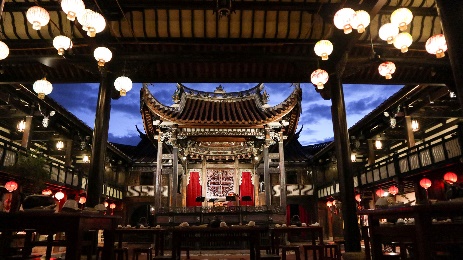 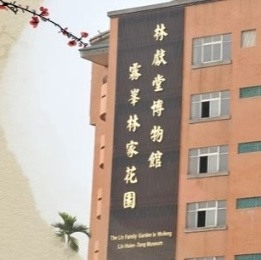 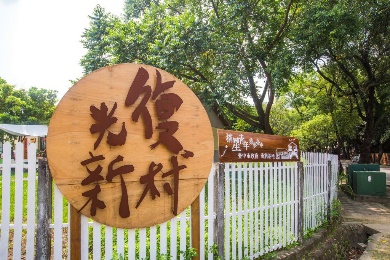 霧峰林家宮保第園區林家花園林獻堂博物館園區光復新村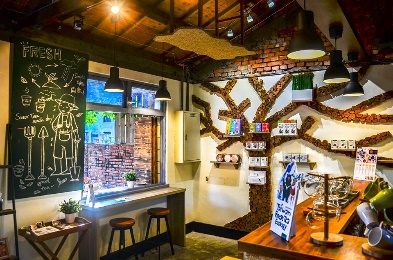 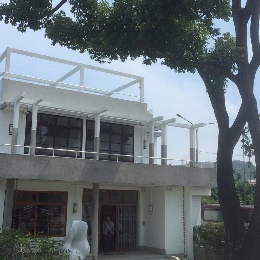 它好好 It's so good霧峰民生故事館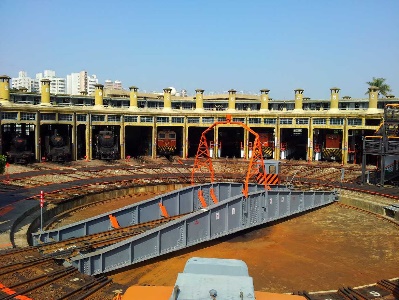 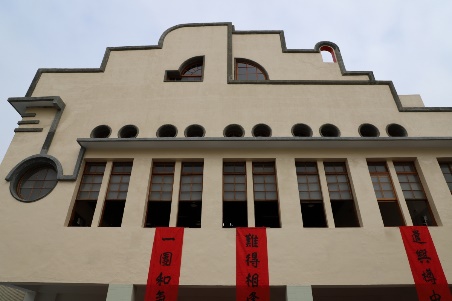 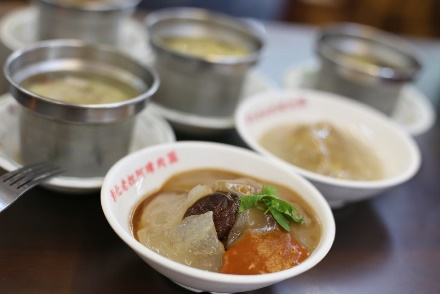 彰化扇形車庫彰化鐵路醫院彰化經典美食小吃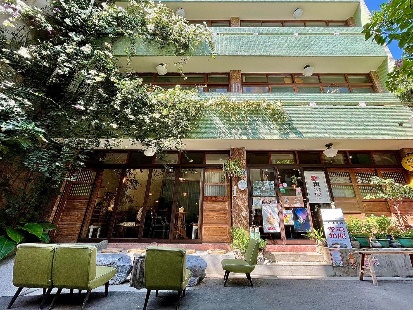 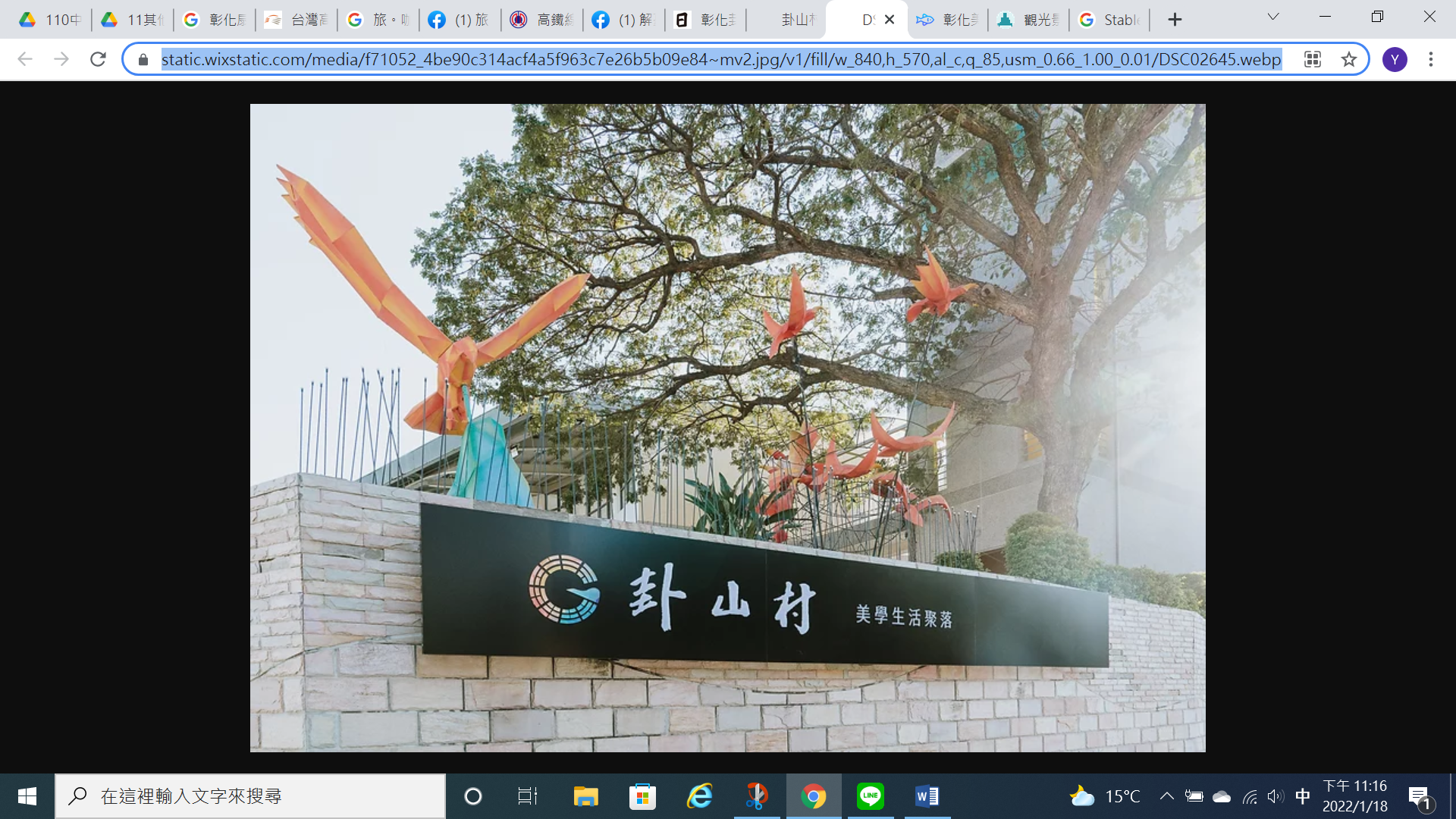 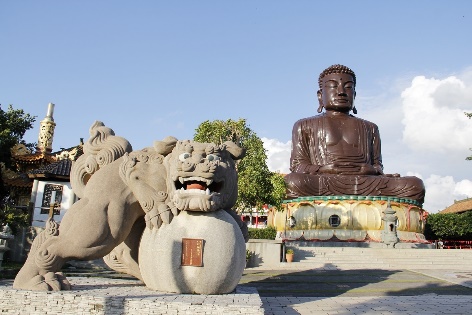 Stable Fly 穩定飛行模式彰化卦山村八卦山大佛風景區